Declaration of interestJudul naskah:Hubungan Tingkat Stres Dengan Keteraturan Siklus Menstruasi Pada Remaja Di Fakultas Ilmu Kesehatan Universitas Muhammadiyah PurwokertoPenulis menyatakan bahwa dia tidak memiliki persaingan kepentingan finansial atau hubungan pribadi yang dapat memengaruhi pekerjaan yang dilaporkan dalam makalah ini.Purwokerto, 24 Mei 2023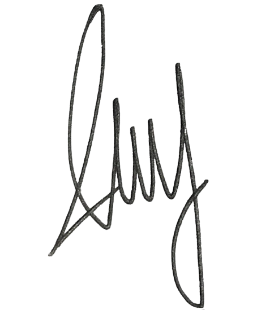 Menjadi setengah dari penulisNabilla Alya LarasatiPenulis yang tepatEmail : nabillaalya01@gmail.comAfiliasi : Universitas Muhammadiyah Purwokerto